от 2 марта 2021 года									           № 207О внесении изменений в постановление администрации городского округа 
город Шахунья Нижегородской области от 26 мая 2017 года № 655 «Об утверждении состава комиссии по делам несовершеннолетних и защите 
их прав при администрации городского округа город Шахунья»В связи с кадровыми изменениями администрация городского округа город Шахунья  п о с т а н о в л я е т:В постановление администрации городского округа город Шахунья Нижегородской области от 26 мая 2017 года № 655 «Об утверждении состава комиссии по делам несовершеннолетних и защите их прав при администрации городского округа город Шахунья» (с изменениями, внесенными постановлениями от 13.11.2017 № 1434, от 27.02.2018 № 291, от 27.03.2018 № 510, от 11.04.2018 № 584, от 10.07.2018 № 955, от 25.02.2019 № 180, от 04.04.2019 № 352, от 13.06.2019 № 640, от 12.08.2020 № 706) внести следующие изменения:ввести в состав комиссии Кузнецова Александра Геннадьевича – директора МКУК «Центр организационно-методической работы учреждений культуры городского округа город Шахунья Нижегородской области».вывести из состава комиссии Благова С.Н.2. Настоящее постановление вступает в силу со дня его принятия.Настоящее постановление подлежит опубликованию в газете "Знамя труда" и размещению на официальном сайте администрации городского округа город Шахунья Нижегородской области. Контроль за исполнением настоящего постановления возложить на первого заместителя главы администрации городского округа город Шахунья Нижегородской области А.Д. Серова. Глава местного самоуправлениягородского округа город Шахунья						          Р.В.Кошелев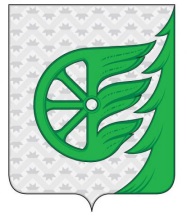 Администрация городского округа город ШахуньяНижегородской областиП О С Т А Н О В Л Е Н И Е